*顏色表上面的數字代表【元將影印店】的雲彩紙色號建議店家 : 元將影印店(北勢東 清心旁邊)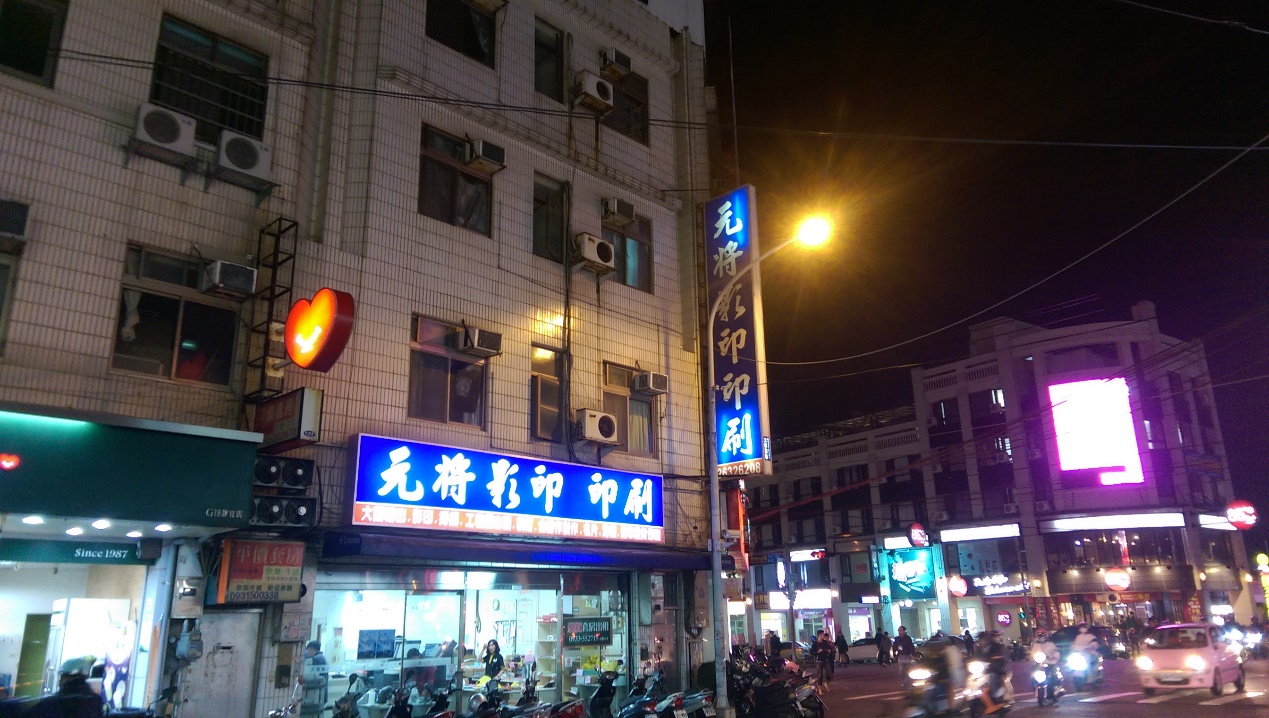 年度用色111112113114115116117118